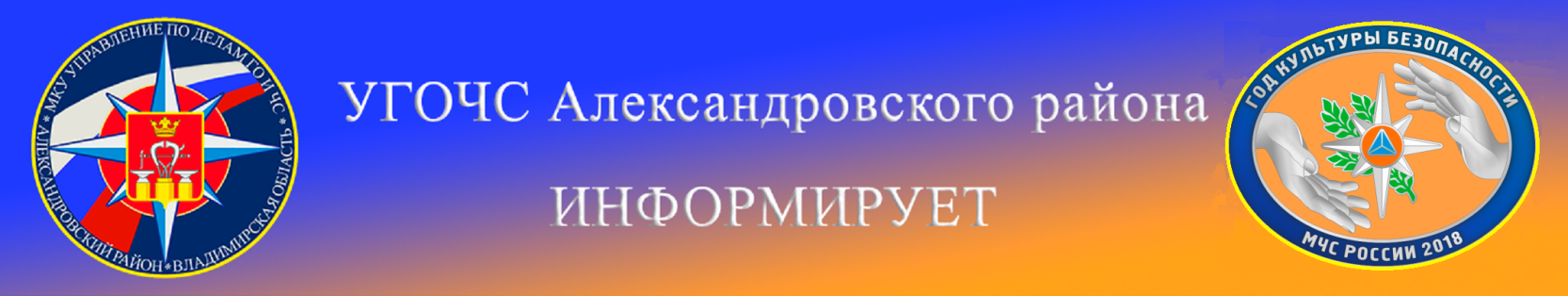 ПАМЯТКА  ДЛЯ ДОМОВЛАДЕЛЬЦЕВ ПО ПОЖАРНОЙ БЕЗОПАСНОСТИ 	Если вам дорог дом, прислушайтесь к предостережениям пожарных:
- электрические нагревательные приборы опасно ставить вблизи занавесей, штор, мебели;
- нельзя пользоваться неисправными розетками, выключателями, соединять провода между собой скруткой;
- не рекомендуется перегружать электросеть, включать одновременно несколько электроприборов;
- оставлять электробытовые приборы без присмотра во включенном состоянии, а также поручать надзор за ними детям рискованно – могут возникнуть непредсказуемые ситуации;
- включайте телевизор в сеть с нестабильным напряжением только через стабилизатор;
- не устанавливайте телевизор вблизи приборов отопления или в мебельную стенку;
- не пользуйтесь розетками, находящимися в недоступном месте;
- поручайте ремонт телевизора только специалистам;
- после каждого отключения телевизора вилку шнура необходимо вынуть из розетки;
- не оставляйте телевизор без присмотра во включенном состоянии и не разрешайте детям включать и смотреть передачи в отсутствие взрослых.
  С наступлением холодов очень много пожаров происходит от печного отопления. Чтобы этого не случилось:
- перед началом отопительного сезона проверьте и отремонтируйте печи, не реже одного раза в три месяца очищайте дымоходы от сажи;
- не перекаливайте печи, не используйте для их розжига бензин, керосин и другие легковоспламеняющиеся жидкости;
- не оставляйте без присмотра топящиеся печи;
- около печи прибейте металлический лист не менее 70х50 см.
Кладку и ремонт печи поручайте только специалистам.
                                                                     ВАШ ДОМ ГОРИТ! ЧТО ДЕЛАТЬ?
 	При появлении малейших признаков загорания не теряйтесь, действуйте быстро и решительно: немедленно сообщите о нем в пожарную охрану по телефону 01, 112 (или 101 с мобильного телефона); до прибытия пожарной помощи примите возможные меры по эвакуации людей, тушению пожара имеющимися средствами.
Если пожар начался в квартире, подручными средствами для тушения должны стать вода и плотная ткань (лучше мокрая). Не открывайте окна, так как огонь с притоком воздуха вспыхивает сильнее. По этой же причине надо очень осторожно открывать комнату, где горит – пламя может полыхнуть вам на встречу. Чтобы избежать удара током, отключите электричество. Погасив пожар в квартире, обязательно убедитесь, что ничего не тлеет.
 	Статистика показывает, что на пожаре люди гибнут в основном не от пламени, а от дыма.  Поэтому всеми способами защищайтесь от него, дышите через мокрую тряпку, респиратор. Если это невозможно, уходите из квартиры, закрывая дверь и горящую комнату, и в квартиру (пламя не только уменьшается без кислорода, но может и вовсе погаснуть).
 	Если пожар возник вне вашей квартиры и воспользоваться лестницей для выхода наружу из-за сильного задымления и огня невозможно, то останьтесь в квартире и ни в коем случае не открывайте дверь.
 	Если горит только входная дверь вашей квартиры, то поливайте ее водой изнутри. Если вы убедились, что самим вам с пожаром не справиться, выйдите на балкон или через открытое окно привлеките внимание прохожих.
 	Задумайтесь, люди! Огонь не терпит легкомыслия: он может согреть вас, а может сжечь дотла. Будьте внимательны и осторожны!
                                              БЕРЕГИТЕ СВОЙ ДОМ ОТ ОГНЯ!             Напоминаем номера телефоны экстренных служб Александровского района :
                              Пожарная охрана                        101 (01)    (49244) 2-06-36
                              Скорая медицинская помощь  103 (03)    (49244 ) 2-58-80 
                              ЕДДС Александровского р-на  112            (49244) 2-34-12ПАМЯТКА  ДЛЯ ДОМОВЛАДЕЛЬЦЕВ ПО ПОЖАРНОЙ БЕЗОПАСНОСТИ 	Если вам дорог дом, прислушайтесь к предостережениям пожарных:
- электрические нагревательные приборы опасно ставить вблизи занавесей, штор, мебели;
- нельзя пользоваться неисправными розетками, выключателями, соединять провода между собой скруткой;
- не рекомендуется перегружать электросеть, включать одновременно несколько электроприборов;
- оставлять электробытовые приборы без присмотра во включенном состоянии, а также поручать надзор за ними детям рискованно – могут возникнуть непредсказуемые ситуации;
- включайте телевизор в сеть с нестабильным напряжением только через стабилизатор;
- не устанавливайте телевизор вблизи приборов отопления или в мебельную стенку;
- не пользуйтесь розетками, находящимися в недоступном месте;
- поручайте ремонт телевизора только специалистам;
- после каждого отключения телевизора вилку шнура необходимо вынуть из розетки;
- не оставляйте телевизор без присмотра во включенном состоянии и не разрешайте детям включать и смотреть передачи в отсутствие взрослых.
  С наступлением холодов очень много пожаров происходит от печного отопления. Чтобы этого не случилось:
- перед началом отопительного сезона проверьте и отремонтируйте печи, не реже одного раза в три месяца очищайте дымоходы от сажи;
- не перекаливайте печи, не используйте для их розжига бензин, керосин и другие легковоспламеняющиеся жидкости;
- не оставляйте без присмотра топящиеся печи;
- около печи прибейте металлический лист не менее 70х50 см.
Кладку и ремонт печи поручайте только специалистам.
                                                                     ВАШ ДОМ ГОРИТ! ЧТО ДЕЛАТЬ?
 	При появлении малейших признаков загорания не теряйтесь, действуйте быстро и решительно: немедленно сообщите о нем в пожарную охрану по телефону 01, 112 (или 101 с мобильного телефона); до прибытия пожарной помощи примите возможные меры по эвакуации людей, тушению пожара имеющимися средствами.
Если пожар начался в квартире, подручными средствами для тушения должны стать вода и плотная ткань (лучше мокрая). Не открывайте окна, так как огонь с притоком воздуха вспыхивает сильнее. По этой же причине надо очень осторожно открывать комнату, где горит – пламя может полыхнуть вам на встречу. Чтобы избежать удара током, отключите электричество. Погасив пожар в квартире, обязательно убедитесь, что ничего не тлеет.
 	Статистика показывает, что на пожаре люди гибнут в основном не от пламени, а от дыма.  Поэтому всеми способами защищайтесь от него, дышите через мокрую тряпку, респиратор. Если это невозможно, уходите из квартиры, закрывая дверь и горящую комнату, и в квартиру (пламя не только уменьшается без кислорода, но может и вовсе погаснуть).
 	Если пожар возник вне вашей квартиры и воспользоваться лестницей для выхода наружу из-за сильного задымления и огня невозможно, то останьтесь в квартире и ни в коем случае не открывайте дверь.
 	Если горит только входная дверь вашей квартиры, то поливайте ее водой изнутри. Если вы убедились, что самим вам с пожаром не справиться, выйдите на балкон или через открытое окно привлеките внимание прохожих.
 	Задумайтесь, люди! Огонь не терпит легкомыслия: он может согреть вас, а может сжечь дотла. Будьте внимательны и осторожны!
                                              БЕРЕГИТЕ СВОЙ ДОМ ОТ ОГНЯ!             Напоминаем номера телефоны экстренных служб Александровского района :
                              Пожарная охрана                        101 (01)    (49244) 2-06-36
                              Скорая медицинская помощь  103 (03)    (49244 ) 2-58-80 
                              ЕДДС Александровского р-на  112            (49244) 2-34-12